Республика БурятияМОУ «Турунтаевская районная гимназия»Прибайкальский районIX Всероссийский конкурс юношеских учебно-исследовательских работ «Юный архивист»Тема: «Исчезающая, но не теряющая надежду»Автор: Шатов Александр Сергеевич, ученик 10 «А» класса, 15 летРуководитель: Кудряшова Елена Владимировна  учитель русского языка и литературыэл. адрес: kydryashova-elena@mail.ruтелефон: 89146398967Почтовый адрес: 671260 Республика БурятияПрибайкальский район, село Турунтаевоул. Спортивная 5а8 (30144)41208ОглавлениеГлава I. Введение	3Глава II. Основная часть	4История Засухино	4Развитие и торговля в Засухино	5Раскулачивание и коллективизация	6Засухино во время Великой Отечественной войны	7Глава III. Заключение	8Литература	8Приложение	8Глава I. ВведениеКаждый год несколько тысяч российских деревень становятся покинутыми, заброшенными и невозможно передать чувства, которые ты испытываешь, когда видишь всю эту брошенную красоту. Ведь деревня – это дорога к своему далёкому детству, где знаешь каждое, даже самое забытое местечко.  Именно с любви к ближнему, родному и дорогому с рождения появляется любовь к своей большой Родине – России, но не теряется привязанность к малой, где когда-то жили и работали люди, создавали семьи, мечтали о будущем, а сейчас лишь развалины. Хотя в этих, дорогих для сердца местах, не было ни войны, ни пожаров. Время убило деревню. Вместе с людьми время со страшной скоростью стирает не только с карты, но и из памяти, эту дорогую малую Родину. Но душа и сердце умоляет оставить о ней память, ведь даже человек, пока о нём помнят – живёт, так и деревня, пока в сознании людей остаются добрые воспоминания  и  сердечная память, то деревня будет жить. Даже если не в реальности, когда невозможно остановить ветер истории, заметающий былую жизнь людей, то хотя бы в сердце. Многие люди себе даже представить не могут, что каждая исчезнувшая деревня – это умершая частичка страны, которая создавала духовную культуру, нравственность народа, милосердие людей, и когда это умирает, то теряется главное – душа и облик страны. Жители деревни всегда находились в гармонии с природой, перенося сквозь века русский дух, его силу. А сегодня деревни вымирают, унося с собой частицу русского народа. В этом  заключается актуальность моей работы, потому что сейчас перед Россией остро стоит проблема исчезновения сёл и деревень.Цель исследовательской работы: изучить историю исчезающей деревни Засухино и выявить причину гибели деревни.Задачи:Изучить публицистическую литературу и архивные материалы по истории исчезающей деревни Засухино.Обобщить и систематизировать информацию о жизни в деревне.Выяснить причины исчезновения деревни.Собрать фотографии деревни, жителей и документов.Объект исследования: история деревень Прибайкальского района.Предмет исследования: исчезающая деревня Засухино. Методы исследования:1.Поиск и сбор информации;2.Анализ и обобщение.Глава II. Основная частьИстория ЗасухиноСело Засухино расположено в 0,5 км от райцентра по дороге Турунтаево-Острог. Засухино расположено на двух буграх. Видимо, отсюда и название двух деревень: «Улан-Чолотайская» и «Засухино». Первоначальное название деревни (XVIII века) – Улан-Чолотайская – от искажённого бурятского «красно-каменная», то есть вблизи красных скал, что действительно имеет место. Второе, более позднее название, - Коношонкина, происходит от фамилии основателей деревеньки. Первое название встречается под 1735 годом, второе – не ранее середины XIX века В селении Засухинском в начале XIX в. жили 9 семейств: Угрюмовы (2), Коношонкины (4), Васильевы, Тороповы и Засухины.      Анализируя, когда появилась деревня Засухино и род занятий её жителей, можно сделать вывод, что, по воспоминаниям старожил села, первыми появились в Засухино жители с фамилией Засухины. В конце девятнадцатого века размещаются в Засухино поселенцы из России. Коношонкин и Васильев Василий. У Коношонкина были сыновья Степан, Пётр и Алексей, у которых дети обосновали свои хозяйства в Засухино. В частности, у сына Степана – Филиппа было четыре сына: Иннокентий, Георгий, Александр и Иван, которые перед коллективизацией имели собственные новые дома и двух дочерей Евдокию и Анну. У Коношонкина Петра было четыре сына: Николай, Павел, Василий и Андрей. Они и их дети обосновались в Засухино. Родионов Мархан был бурятом, а жена его русская. Их сын Агафон имел четырёх сыновей: Семён, Феофан, Иван старший, Иван младший. Все они и их дети жили в д. Засухино. Позднее поселился в Засухино Угрюмов. У него было два сына Иван и Яков, дети которых жили в Засухино. .  До начала XX века жители села занимались извозом, выжигом извести и сельским хозяйством. В селе имелась мельница, она стояла на правом берегу р. Итанца. Во время коллективизации в селе создаётся колхоз «Трудовик», который в 1940 г. вошёл в состав колхоза им.  ОрджоникидзеВ 1947 г. в селе, в отдельном доме, организуется производственный цех райпромкомбината,  директором которого был  Голубев Дмитрий Константинович. Цех занимался пошивом и ремонтом обуви.  В 1956 г. это производство передаётся артели «Лесохимик» и передаётся в с. Турунтаево.   Сегодня Засухино – дачное село. Обустройство и расширение села производится жителями из Турунтаево, которые проживают в Засухино непостоянно. Расстояние до Улан-Удэ – 52 км. Входит в Турунтаевское поселение. Окрестности села богаты грибами и ягодами. Леса вокруг села истощены в процессе эксплуатации. Жители села вспоминают своего земляка Коношонкина Иннокентия Филипповича – участника Съезда ударников колхозного производства в 1936 году в Москве. Престольный праздник Засухино – «Покров». Из Засухино ушло на  Великую Отечественную Войну 37 человек, 22 погибло.Развитие и торговля в ЗасухиноПримерно в это же время образовывались и застраивались остальные сёла по р. Итанца кроме, пожалуй, Иркилика, Холзаново, Ангыра, где ещё и в настоящее время обозначены стойбища бурят. Как известно, буряты раньше хлеб не сеяли, землю под пашни не разрабатывали. Следовательно, всем русским поселенцам в Сибири, чтобы питаться, нужно было разрабатывать лесной массив под пашни. Известно, что местные жители расчищали от леса пахотные угодья по засушенной речке. Мелкие пни выкорчёвывали, а толстые оставляли, отрубив их коренья. Эти пни очень мешали позднее трактористам обрабатывать на тракторах пахотные поля. Из наличия в общине посевных площадей и лугов пропорционально нарезались семьям по количеству членов мужского пола в семье участка земли. Турунтаево и Засухино составляли одно общество. Сильная семья, имевшая рабочие руки, дополнительно разрабатывала земли из-под леса.  Следовательно, получала больше хлеба, накашивала больше сена, имела возможность больше содержать лошадей, крупного рогатого скота, овец и свиней. По Итанце полезных площадей земли было мало, хлеба на год жителям парой не хватало. Нужны были деньги, для приобретения одежды, сбруи для лошадей и на другие нужды. Нужно было где-то подрабатывать. Жители села Кома, Клочнёво, Засухино, Турунтаево, Халзаново, Карымск, Нестерово выжигали известь и возили её продавать в город Верхнеудинск (Улан-Удэ). А жители сёл Иркилик, Гурулево выгоняли смолу, дёготь и реализовывали их по населённым пунктам. Известь возили в Бичуру, Мухоршибирь. Тарбагатай (к семейским) и меняли на хлеб. Зимой на лошадях ямщиками в Монголию, на золотые прииски. Многие зимой занимались охотой. Кто не ленился, работали день и ночь, а значит, имели больше скота, то есть лучше питались, лучше одевались, считались зажиточными. Раскулачивание и коллективизацияВ Засухино в 1932 году семью Коношонкина Николая Петровича раскулачили за то, что они особенно в летнее время нанимали батрака и за то, что сам Николай Петрович в гражданскую войну воевал на стороне атамана Семёнова. До коллективизации в Засухино имелось сорок семь дворов, все семьи жили отличительно в достатке, за исключением нескольких семей. Засухинский коллектив был очень трудолюбивый, дружный, друг другу во всём помогали, особенно при уборке хлеба. В 1931 году труженики Засухино объединились в коллективное хозяйство колхоз «Трудовик». Вне колхоза остались старики. В колхоз должны были сдать всех лошадей, включая жеребят, коров, если кто-то имел в наличии более двух коров – инвентарь для обработки земли. Под контору правления колхоза был использован дом, раскулаченной семьи Коношонкина Николая. В Засухино было образовано две полеводческие бригады, бригадирами которых были очень честные и инициативные колхозники – Васильев Степан Егорович и Коношонкин Иван Васильевич. Председателем колхоза был Засухин Иван Григорьевич, счетоводом Родионов Алексей Семёнович. В колхозе трудились 45 мужчин и 40 женщин, не считая подростков. С начала коллективизации запрягалось до 80 лошадей. Позднее в голодные 1932-33 годы часть лошадей сменяли важным гостям на пшено и картофельный крахмал и из него пекли «хлеб» колхозникам. Колхозники были очень трудолюбивые, дружные, за что засухинцев называли «китайцами». В 1940 году колхоз «Трудовик» слился в один колхоз с турунтаевским и назвали колхоз «имени Орджоникидзе». После сдачи зерна, картофеля, сена государству, остальное зерно, картофель, овощи в начале коллективизации делили по едокам, а затем перешли на трудодни и делили по заработанным трудодням. Наличные деньги в колхозе делили по трудодням в конце года.Для выращивания овощей специально нанимали китайца-огородника. Урожай снимали и вывозили с полей на ток своевременно, не было случая, чтобы урожай попал под снег. После коллективизации, начиная с 1934 года колхозники получали хлеб более чем достаточно. Особенно много хлеба и денег получали механизаторы, полеводы, кузнец.В 1936 году образовалась Итанцинская МТС и весной 1937 года на колхозные поля вывели первые трактора с прицепленными орудиями обработки земли и посева. К лету 1939 года появились первые комбайны. До лета все работы производились на лошадях и вручную. С появлением механизации труд колхозников намного облегчился. Большинство колхозников стало жить зажиточно. Засухино во время Великой Отечественной войныВеликая Отечественная Война 1941-1945 годов оборвала все планы нашей Родины. Мужчины в возрасте 17-50 лет ушли на фронт, остались женщины, старики и подростки. Хороших лошадей, автомашины и трактора забрали в армию. До и после войны вся новая техника уходила в Казахстан на целину. Колхозники, кто вернулся с фронта домой, увидели своё хозяйство очень ослабленным, с разбитой техникой. Это оттолкнуло молодых от колхозов, и они потянулись в город. Брежневскому правительству пришлось вновь выделять средства для подъёма сельского хозяйства. В войну деревню Засухино постепенно растащили – дома перевозили в Турунтаево, из 47 домов осталось лишь двенадцать. Также после Великой Отечественной Войны в Засухино были кавалеры разных наград, например, кавалером ордена Красной Звезды был Васильев Степан Данилович, он имел два ордена, а также Васильев Степан Данилович был награждён медалью «За боевые заслуги».Глава III. Заключение     Сейчас Засухино действительно исчезающая деревня, ибо большинство домов, как говорится выше, были перенесены в райцентр, тем самым посёлок быстрыми темпами начал уменьшатся, и никто больше не желал туда ехать жить. Также одной из главных причин такого состояния села – это разрушение колхоза, который выращивал много урожая, приносил доход от их продажи и обеспечивал высокий бюджет, а слабые колхозы поддерживались государством за счет дотаций и привлечения специалистов.       В конце второго тысячелетия, в сложные для страны годы, передовое хозяйство района и Республики Бурятия – колхоз «Прибайкалец» («Прибайкалец» был  сформирован, когда колхоз им. Орджоникидзе, в котором работали засухинские труженики, был объединён с другими коллективными  хозяйствами района.) был разделён на мелкие предприятия, которые глобального развития не приносили, а сельскому населению было позволено влиться в рыночную экономику и стать фермерами. Однако рынок быстро захватили крупные агрохолдинги. Несмотря на вымирание Засухино, есть надежда, что деревня не умрёт, потому что у многих жителей районного центра в Засухино находятся дачи, где они проводят много времени и трудятся на своих участках. Хочется испытывать надежду, что в нашей стране все же победит мудрость по отношению к судьбе деревни, и люди, наконец, поймут, что в возрождении деревни – будущее России. И очень хочется верить, что живущие сегодня начнут помнить о своем прошлом, о своих корнях, чтобы сохранять память об исчезнувших деревнях, где когда-то жили их предки, и делать всё возможное, чтобы не допустить исчезновение сёл, которые находятся на грани уничтожения безжалостным ходом истории…ЛитератураА. Козин «Топонимика Прибайкалья. Имена из глубины веков» 2008 г.А.К .Затеев, Н.К. Затеева «Прибайкальский район 1646-2009» 2009г.Я.А. Дунаев «Страницы истории с. Засухино Прибайкальского района»Архивные документы:Ф.178.Оп.1.Д.36Ф.2.Оп.1.Д.16Ф.101. Оп. 1. Д. 1, Д. 2, Д. 3Приложение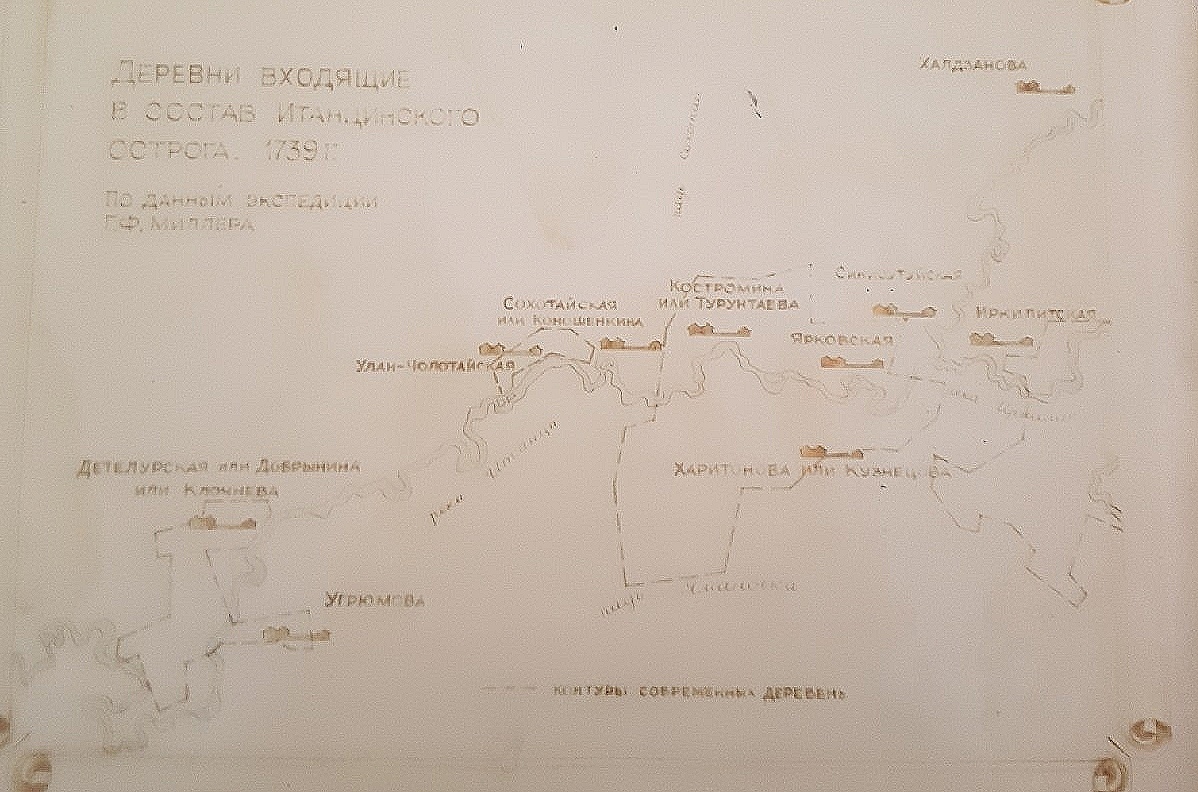 1. Деревни, входящие в состав Итанцинского острога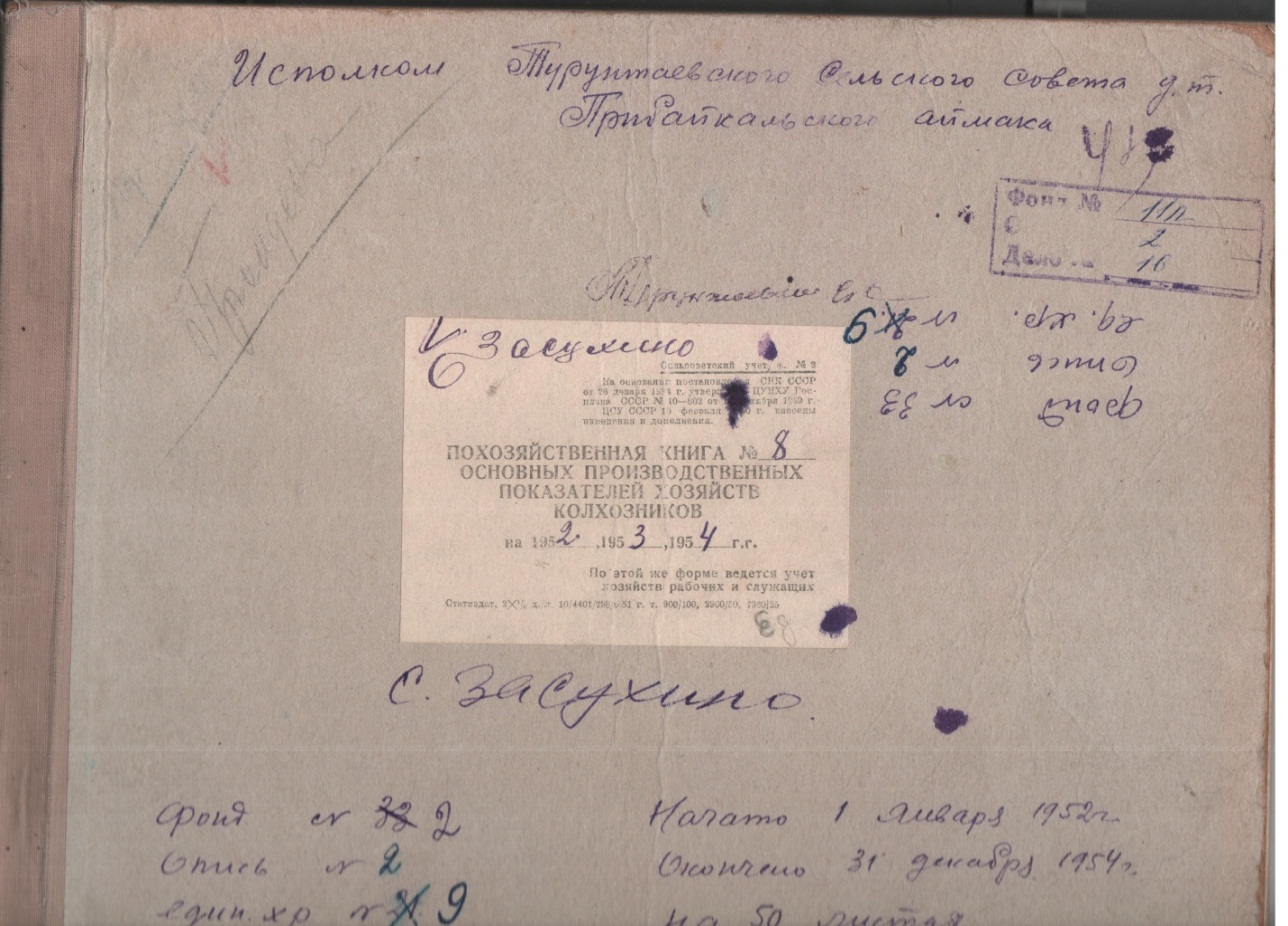 2.Похозяйственная книга с. Засухино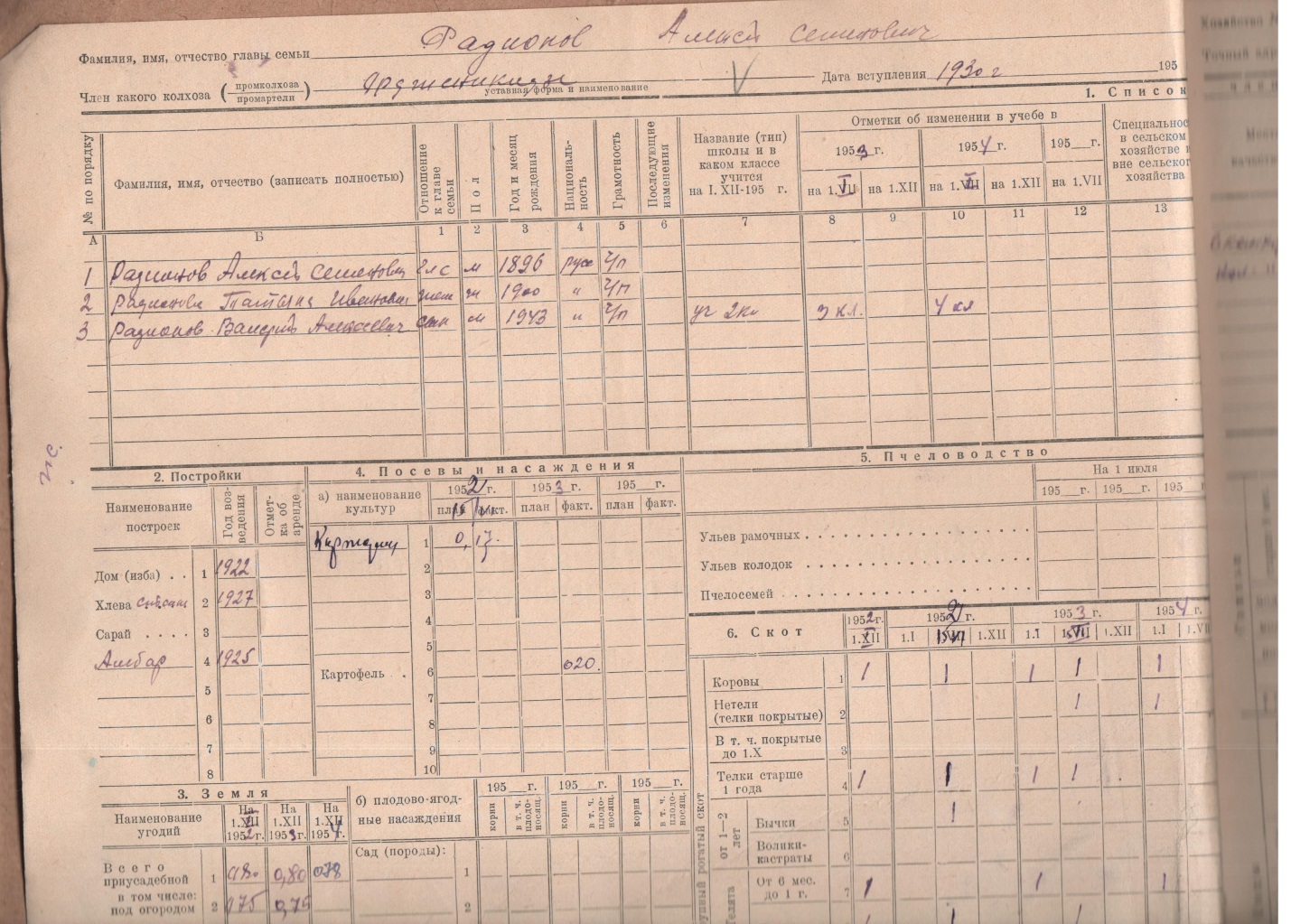 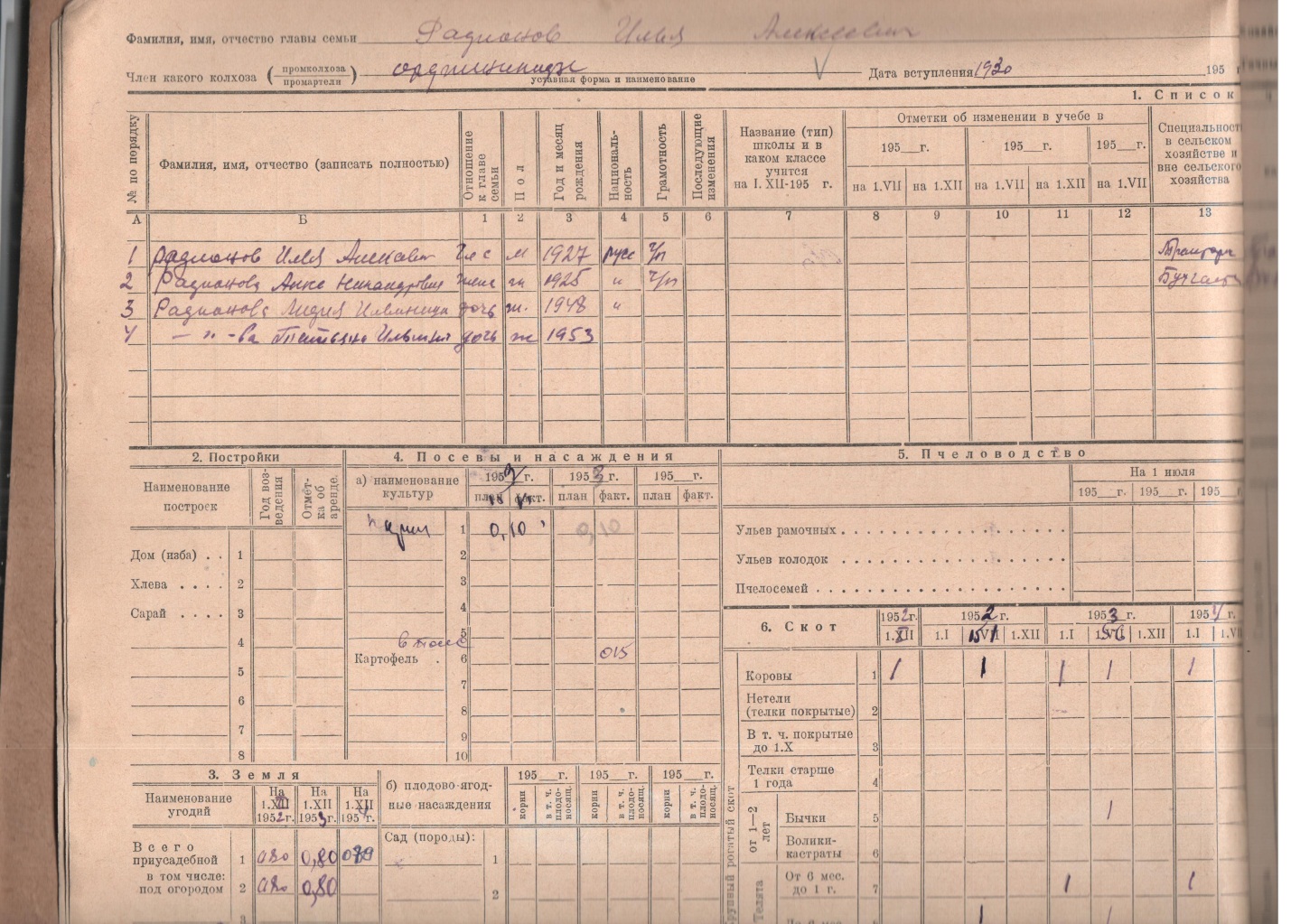 По данным похозяйственной книги  с 1952 по 1954 гг. в Засухино проживало 187 человек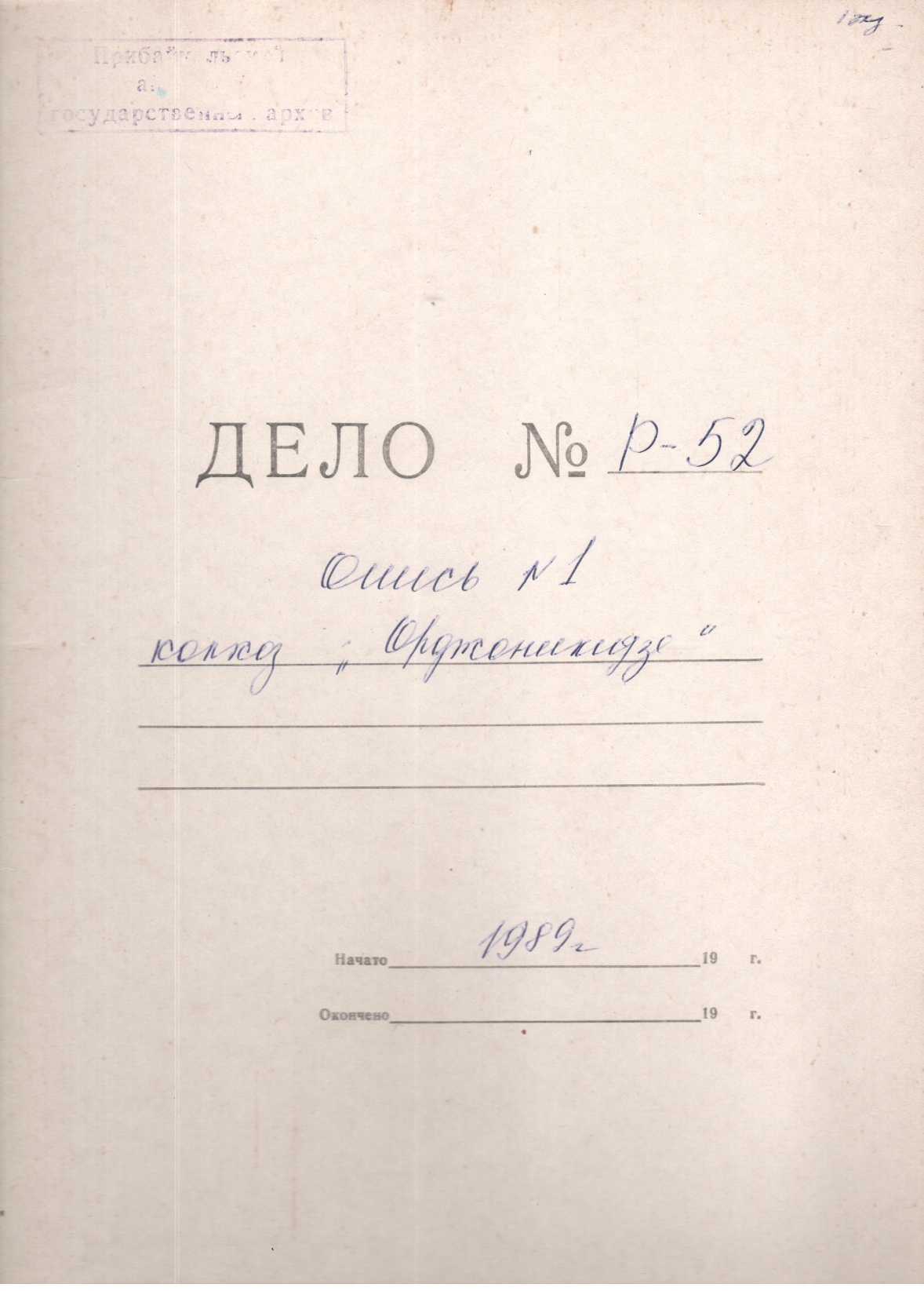 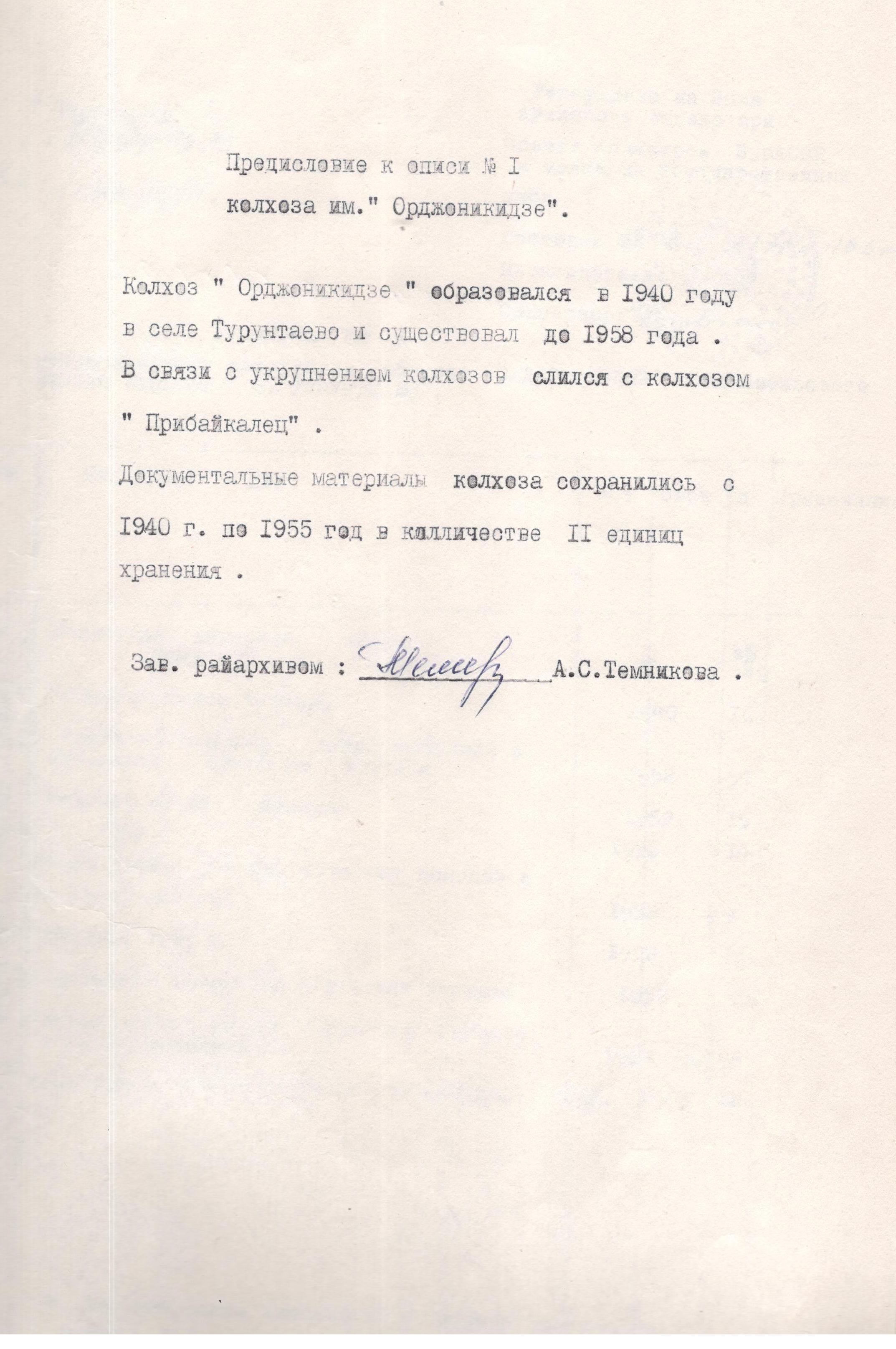 